1DOĞRUDANTEMİNDUYURUSUTEKLİFVERECEKKİŞİ/FİRMALARDANİSTENENBELGELERVEAÇIKLAMALAR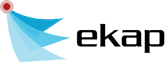 DoğrudanTeminNumarası22DTDoğrudanTeminKapsamı4734KapsamındaDoğrudanTeminMaddesi22-d*(ParasalLimit Kapsamında)DoğrudanTeminTürüMalAlımıİşinAdıDicle Bahçe İlkokuluTemizlikMalzemesialımıFiyatTeklifininVerileceğiYerBahçe İlkokuluMüdürlüğü/DİCLEİdareninİletişimBilgisi05529202911FiyatTeklifininVerileceğiSonTarih28.10.2023Saat:10:00BütçeYılı2023EK-TeknikŞartname(...Sayfa)-TeklifMektubuBirimFiyatTeklifCetvelindekikısmateklifverilmekzorundadır.Teklif zarfı üzerine isteklinin adı, soyadı veya ticaret unvanı, tebligata esas açık adresi, teklifin hangi işe ait olduğu ve ihaleyi yapan idarenin açık adresi yazılır.Zarfınyapıştırılanyeriisteklitarafındanimzalanarak,mühürlenirveyakaşelenir.Teklifler ihale dokümanında belirtilen ihale saatine kadar idareye(tekliflerin sunulacağı yere) teslim edilir. Bu saatten sonra verilen teklifler kabul edilemez veaçılmadanistekliye iade edilir. Bu durumbirtutanaklatespitedilir.Teklifleriadelitaahhütlüolarakpostailedegönderilebilir.Postailegönderilecektekliflerinihaledokümanındabelirtilenihalesaatinekadaridareyeulaşmasışarttır.PostadakigecikmenedeniyleişlemekonulmayacakolantekliflerinalınışzamanıbirtutanaklatespitedilirvebutekliflerdeğerlendirmeyealınmazFiyatlarKDVhariçyazılacaktır.Tekliflerinizdesilintikazıntıolmayacak.Firmakaşesiokunaklıolacaktır.7-Ürünlerektekiteknikşartnameyeuygunolacaktır.Teslimatsırasındamalzemelerinnakliyesivemontajıyükleniciyeaitolacaktır.İstenilenürünlerişebaşladıktan7güniçindeteslimedilecektir